TAREA IV:El material matemático que voy a analizar es EL TANGRAM.El Tangram es un rompecabezas formado por 7 piezas para crear figuras, tantas como nos podamos imaginar.Las siete piezas son:5 triángulos de diferentes tamaños (dos grandes, uno mediano y dos pequeños).1 cuadrado.1 romboide.Todas las piezas se colocan formando un cuadrado.Lo utilizamos para conocer las distintas formas geométricas y sus diferentes composiciones geométricas.Es un material adecuado y muy utilizado en la etapa de E. Infantil y los primeros niveles de E. Primaria. Se puede utilizar en pequeño grupo o bien de forma individual.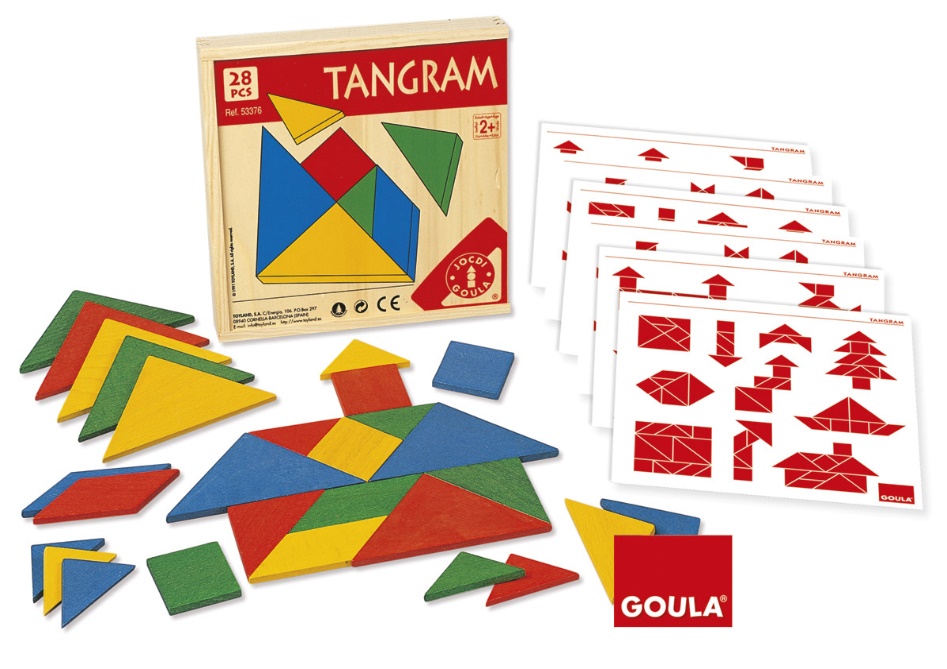 Esta caja contiene 28 piezas de forma que varios niños puedan jugar y también se puedan realizar figuras mucho más grandes y complejas.Vamos a realizar actividades con el Tangram destinadas a niños de 4 años.Lo primero es jugar de forma libre para familiarizarse con las piezas: hacer torres, por colores,…Jugar siguiendo un criterio: juntar las del mismo tamaño, color o forma, …Reconocer las formas geométricas e identificarlas por su nombre.Realizar formas geométricas diferentes: rectángulos, triángulos a partir de otras formas, cuadrados a partir de otras formas, paralelogramos,…Realizar figuras creadas, la más sencilla es la casa.También podemos utilizar las plantillas de imágenes que nos sirven como siluetas. El niño debe buscar esa forma geométrica y colocarla en esa posición.Construir figuras de animales u otras figuras.Hacer un cuadrado grande con las 7 piezas del Tangram.Es un material muy práctico y se puede realizar en cartulina o en goma eva de esa forma cada niño tiene el suyo.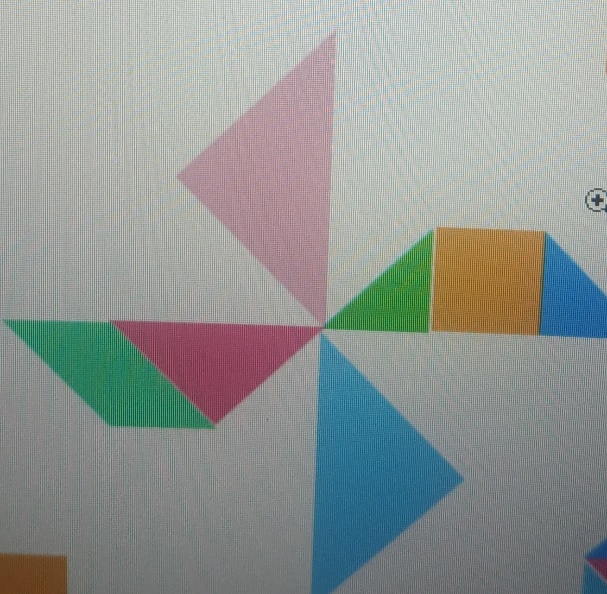 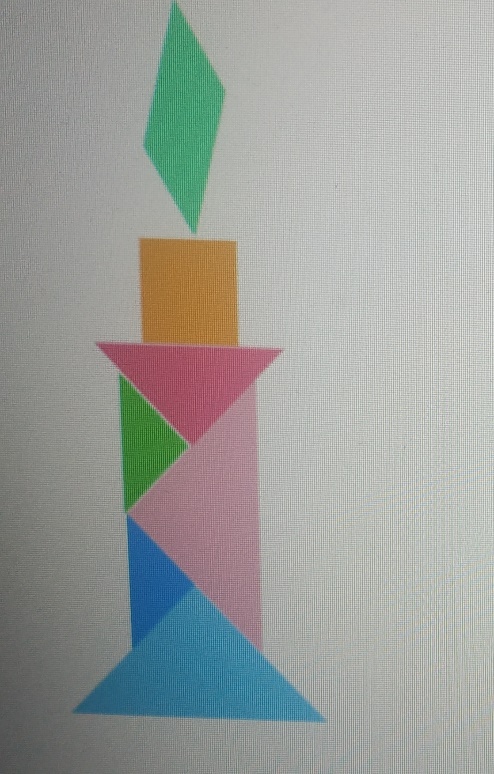 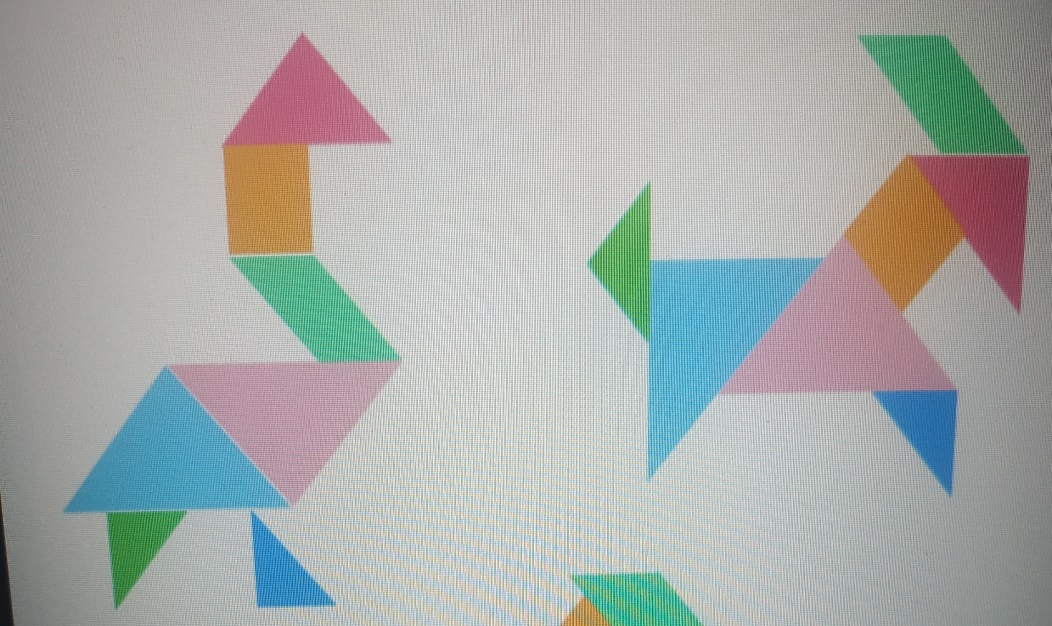 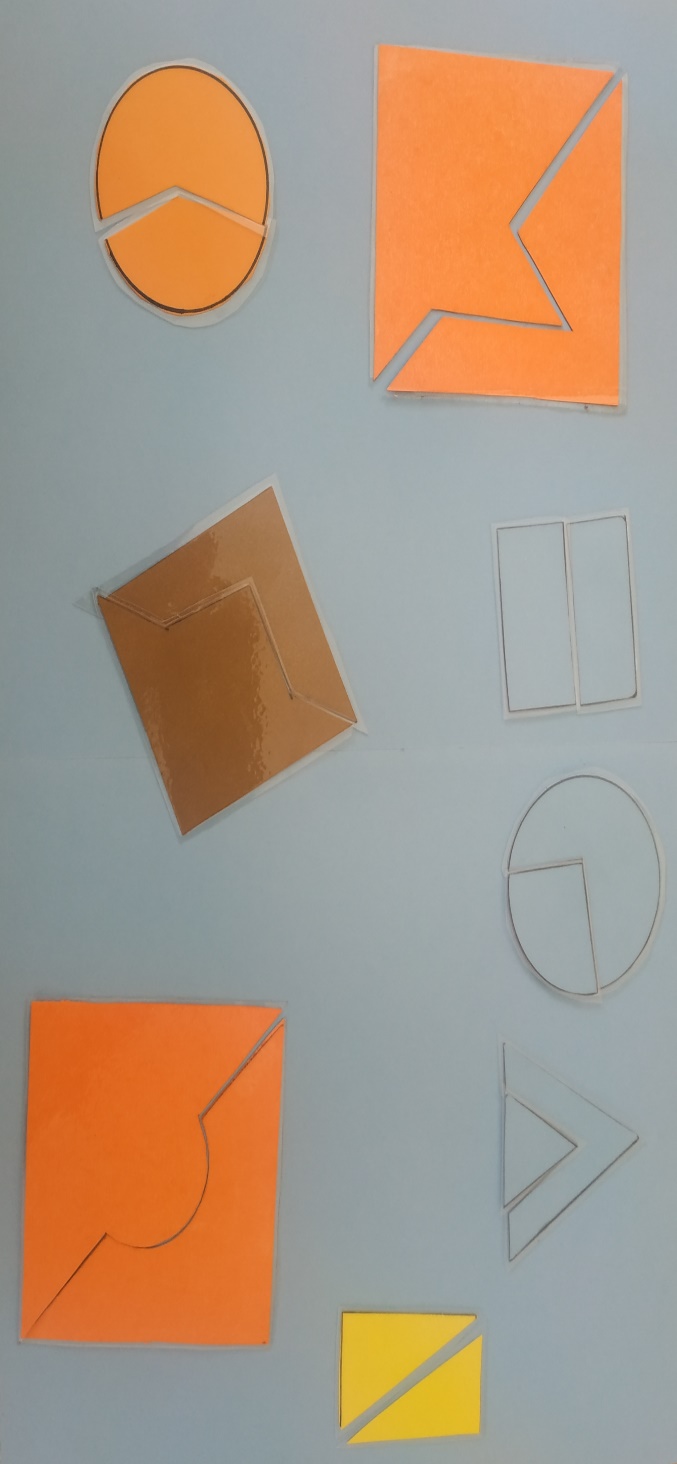 Ayudándonos de este material, he creado otro similar pero más sencillo, a los niños les ha encantado también. Se trata de la construcción de una forma geométrica y la he dividido en dos o más partes de forma que los niños busquen su otra mitad.Tendrán que buscar la parte que le falta a cada una de las figuras geométricas y unirlas.Los resultados de el uso de estos materiales son muy positivos los niños manipulan, experimentan y aprenden de forma individual y cada uno a su ritmo. Desarrollando la orientación espacial, el desarrollo de la inteligencia matemática y la imaginación.